S.261.14.2020. AS			                                          	                 Lubawka, 30.12.2020 r				ZAPYTANIE OFERTOWE  Zakup i sukcesywna dostawa węgla kamiennego do miejsca zamieszkania klientów Miejsko – Gminnego Ośrodka Pomocy Społecznej w Lubawce w 2021 roku oraz zakup i sukcesywna dostawa Ekogroszku workowanego 25 kg do Dziennego Domu Pobytu Senior + w Bukówce w 2021 roku.Postępowania prowadzone na podstawie art. 4 pkt 8 ustawy z dnia 29 stycznia 2004 r. Prawo zamówień publicznych (tj. Dz. U. z 2019 poz. 1843 ze zm.) – wartość zamówienia nie przekracza wyrażanej w złotych kwoty 30 000 Euro.	Informujemy, iż niniejsze zapytanie ofertowe nie stanowi oferty w myśl art. 66 Kodeksu Cywilnego, ani zaproszenia w rozumieniu ustawy Prawo zamówień publicznych. Nazwa i adres podmiotu, który składa zapytanie:Miejsko – Gminny Ośrodek Pomocy Społecznej w Lubawce, ul. Dworcowa 33, 58-420 Lubawka, tel. 75 74 11 800, e-mail: sekretariat@mgops.lubawka.eu strona www: mgops.lubawka.euPrzedmiot zapytania o cenę:I CZĘŚĆ: Zakup i sukcesywna dostawa węgla kamiennego do miejsca zamieszkania klientów Miejsko – Gminnego Ośrodka Pomocy Społecznej w Lubawce w 2021 roku.Celem postępowania jest rozeznanie cen rynkowych towarów/usług określonych w niniejszym zapytaniu ofertowym oraz dokonanie wyboru ich wykonawcy, z zastrzeżeniem postanowień punktu I.1.2. i punktu VIII.Zamawiający może, w oparciu o przekazane oferty, dokonać wyboru Wykonawcy. Niniejsze zaproszenie do składania ofert nie stanowi jednak oferty w rozumieniu Kodeksu cywilnego i tym samym zobowiązania Zamawiającego do udzielenia zamówienia w oparciu o otrzymane oferty.W całym okresie realizacji szacowana wielkość zamówienia to około 60 ton węgla kamiennego  o następujących parametrach:Przewidywana ilość klientów – odbiorców Miejsko – Gminnego Ośrodka Pomocy Społecznej w Lubawce – około 140 gospodarstw na terenie miasta i gminy Lubawka. Zamawiający przewiduje wielkość jednorazowej dostawy partii węgla kamiennego do jednego klienta Miejsko – Gminnego Ośrodka Pomocy Społecznej w Lubawce:minimum  200 kgmaksimum 1000 kgW ramach realizacji przedmiotu zamówienia i w jego cenie Wykonawca zapewnia pokrycie wszystkich kosztów związanych z zakupem węgla, załadunkiem, transportem pod wskazany adres (obręb miasta i gminy Lubawka), rozładunkiem, a także inne koszty związane z wykonaniem umowy. Wykonawca będzie dostarczał węgiel każdorazowo po otrzymaniu od Zamawiającego wykazu odbiorców węgla – klientów Miejsko-Gminnego Ośrodka Pomocy Społecznej w Lubawce (zwanego MGOPS), zawierającego: imię i nazwisko świadczeniobiorcy, adres dostawy oraz określenie ilości zamawianego węgla. Wykonawca zobowiązuje się do dostarczenia węgla do odbiorców w terminie do 5 dni od daty otrzymania wykazu. Wykonawca zobowiązuje się złożyć węgiel u odbiorcy – klienta MGOPS pod adresem wskazanym przez Zamawiającego na liście. Wykonawca po dokonaniu dostawy zobowiązany jest uzyskać od odbiorcy – klienta MGOPS pokwitowanie odbioru węgla, potwierdzone jego podpisem. Wykonawca dostarcza węgiel do odbiorców w dniach od poniedziałku do piątku, w godzinach od 7:30 do 15:30. W przypadku nieobecności odbiorcy – klienta MGOPS w miejscu dostawy węgla, Wykonawca zobowiązany jest na własny koszt ponowić próbę dostarczenia opału. Po drugiej nieskutecznej próbie dostarczenia zamówionej dostawy węgla, Wykonawca niezwłocznie poinformuje Zamawiającego na piśmie, telefonicznie lub za pośrednictwem poczty elektronicznej o zaistniałych trudnościach.CZEŚC II;  Zakup i sukcesywna dostawa Ekogroszku  workowanego 25 kg do Dziennego Domu Pobytu Senior + w Bukówce w 2021 roku.W całym okresie realizacji szacowana wielkość zamówienia to około 5 ton Ekogroszku   workowanego 25 kg o następujących parametrach:W ramach ceny zakupu wskazanej w ofercie, Wykonawca musi zapewnić pokrycie wszystkich kosztów związanych z: transportem pod wskazany adres oraz rozładunkiem i wydaniem Ekogroszku.Zamawiający przewiduje wielkość jednorazowej dostawy partii Ekogroszu do Dziennego Domu Pobytu Senior + w Bukówceminimum  250 kgmaksimum 500 kgW ramach realizacji przedmiotu zamówienia i w jego cenie Wykonawca zapewnia pokrycie wszystkich kosztów związanych z zakupem węgla, załadunkiem, transportem pod wskazany adres, rozładunkiem, a także inne koszty związane z wykonaniem umowy. Wykonawca będzie dostarczał węgiel każdorazowo po otrzymaniu od Zamawiającego zamówienia telefonicznego lub pisemnego określającego ilość zamawianego węgla. Wykonawca zobowiązuje się do dostarczenia węgla w dniu zamówienia do godziny 14.30 lub  najpóźniej  następnego dnia do godziny 10.00. Wykonawca zobowiązuje się złożyć węgiel u odbiorcy pod wskazany adres. Wykonawca po dokonaniu dostawy zobowiązany jest uzyskać od odbiorcy pokwitowanie odbioru węgla, potwierdzone podpisem pracownika. Wykonawca zobowiązany jest na własny koszt ponowić próbę dostarczenia opału w przypadku, gdy za pierwszym razem dostawa nie będzie zrealizowana.Warunki płatności:Podstawą rozliczenia z Zamawiającym będą faktury wraz z imiennym wykazem odbiorców węgla na których odbiorca  – klient MGOPS złożył podpis potwierdzający odbiór.- dotyczy części IPodstawą rozliczenia z Zamawiającym będą faktury wraz z dokumentami potwierdzeniem odbioru węgla podpisanym przez pracownika DDP „SENIOR +” - dotyczy części II.Rozliczenie z Zamawiającym następować będzie przelewem na wskazane na fakturze konto bankowe po wykonaniu usługi w terminie 14 dni od daty doręczenia przez Wykonawcę poprawnie wystawionej faktury do Miejsko – Gminnego Ośrodka Pomocy Społecznej w LubawceTermin realizacji zamówienia:  Od momentu podpisania umowy do 31 grudnia 2021 roku       IV. Opis sposobu przygotowania oferty: Ofertę należy przygotować na formularzu stanowiącym załącznik  nr 1 do niniejszego zapytania ofertowego, stanowiącym jednocześnie opis przedmiotu zamówienia i formularz ofertowy. Oferta wraz z załącznikami winna być napisana w języku polskim trwałą i czytelną  techniką, wypełniona i zaparafowana w całości oraz podpisana przez osobę upoważnioną do reprezentowania firmy. Wykonawca poniesie wszelkie koszty związane z przygotowaniem i złożeniem oferty.Oferta powinna:być opatrzona pieczątką firmową,posiadać datę sporządzenia,zawierać adres lub siedzibę oferenta, numer telefonu, numer NIPbyć podpisana czytelnie przez Wykonawcę we wszystkich wskazanych miejscachzawierać cenę oferty (z doliczonym właściwym podatkiem VAT, uwzględniającą wszelkie koszty związane z realizacją zadania w tym również koszty niezbędnych przeglądów, kosztów dojazdu do siedziby Zamawiającego wraz z załadunkiem i rozładunkiem)Do oferty należy przedłożyć:Formularz ofertowy ( załącznik nr 1)Oświadczenie o sytuacji ekonomicznej i finansowej,  która pozwoli na prawidłowe
i terminowe wykonanie przedmiotu zamówienia (załącznik nr 2).Zaparafowane projekty umów (załącznik nr 3a i 3b).Podpisaną klauzulę informacyjną RODO (załącznik nr 4)W ramach zapytania ofertowego każdy z Wykonawców może złożyć tylko jedną ofertę.  Dopuszcza się składania ofert częściowych.Wybór najkorzystniejszej oferty:Przy wyborze oferty Zamawiający będzie się kierował w części I i części II następującym kryterium: Cena 100 % (maksymalnie 100 pkt. – punkty będą liczone do dwóch miejsc po przecinku). Sposób wyliczenia punktacji: a) Ocenie podlegać będzie cena brutto za jedną tonę węgla kamiennego z dowozem na podstawie formularza ofertowego - załącznika nr 1 do niniejszego zapytania ofertowego dotyczy części I.b) Ocenie podlegać będzie cena brutto za jedną tonę ekogroszku z dowozem na podstawie formularza ofertowego - załącznika nr 1 do niniejszego zapytania ofertowego dotyczy części II.              2. Oferty będą oceniane w odniesieniu do najtańszej spośród nich. Oferta najtańsza otrzyma         maksymalną ilość punktów, a pozostałym Wykonawcom zostanie przypisana odpowiednio mniejsza liczba punktów.3. Ocena ofert będzie się odbywała wg zasady:                W kryterium cena (Kc), Komisja dokona oceny punktowej każdej z ofert zgodnie z formułą:			 * 100 * 100%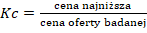   Ocena punktowa oferty będzie wyrażona liczbą zaokrągloną do dwóch miejsc po przecinku.Za ofertę najkorzystniejszą uznana zostanie oferta, która uzyska największą ilość punktów.Zamawiający udzieli zamówienia Wykonawcy, którego oferta została oceniona jako najkorzystniejsza w oparciu o podanie kryterium wyboru.Jeżeli  nie można będzie dokonać wyboru oferty najkorzystniejszej ze względu na to, że zostaną złożone oferty o tej samej cenie, Zamawiający wezwie Wykonawców, którzy złożyli te oferty, do złożenia w terminie określonym przez Zamawiającego ofert dodatkowych. Wykonawcy w ofertach dodatkowych nie będą mogli zaoferować cen wyższych niż zaoferowane wcześniej w złożonych ofertach.Miejsce i termin oraz sposób złożenia oferty:Ofertę  należy składać w kopercie z dopiskiem: „Zakup i sukcesywna dostawa węgla kamiennego do miejsca zamieszkania klientów Miejsko – Gminnego Ośrodka Pomocy Społecznej w Lubawce w 2021 roku oraz zakup i sukcesywna dostawa Ekogroszku workowanego 25 kg do Dziennego Domu Pobytu Senior + w Bukówce w 2021 roku. w siedzibie  Miejsko Gminnym Ośrodku Pomocy Społecznej w Lubawce, ul. Dworcowa 33, 58-420 Lubawka.Ofertę można składać drogą pocztową, osobiście, przesyłką kurierską, wyłącznie na formularzu ofertowym stanowiącym załącznik nr 1 do niniejszego zapytania w terminie do dnia 15.01.2021r. do godz. 10:00.Oferty złożone po wyznaczonym terminie nie zostaną rozpatrzone. Oferta powinna zawierać propozycję cenową:W części I -zapytania-  za 1 tonę węgla kamiennego wraz z dowozem- i rozładunkiem.W części II- zapytania- 1 tonę węgla Ekogroszku 25kg.w raz z dowozem i rozładunkiem.Oferta musi być podpisana (czytelnie lub z pieczątką imienną) przez upoważnione osoby. Cena musi być podana w PLN, być zaokrąglona do dwóch miejsc po przecinku oraz być wartością brutto.W toku badania ofert Zamawiający może żądać od oferentów wyjaśnień dotyczących treści złożonych ofert.Informacje dodatkowe.	W przypadku, gdy Zamawiający uzna, iż wycena oferty zawiera rażąco niską cenę w stosunku do przedmiotu zamówienia, Zamawiający zwróci się do Wykonawcy z wnioskiem 
o wyjaśnienie w wyznaczonym terminie. Cenę uznaje się za rażąco niską, jeżeli jest niższa o co najmniej 30% od średniej arytmetycznej cen wszystkich złożonych ofert. Zamawiający odrzuci ofertę Wykonawcy, który nie złożył wyjaśnień lub jeżeli dokonana ocena wyjaśnień wraz z dostarczonymi dowodami potwierdza, że oferta zawiera rażąco niską cenę w stosunku do przedmiotu zamówienia.Jeżeli w procesie wyłaniania Wykonawcy okaże się, że złożone oferty przekraczają zaplanowane środki w budżecie i nie jest możliwa ich realizacja, zostaną przeprowadzone negocjacje z poszczególnymi potencjalnymi Wykonawcami.Umowa z wyłonionym Wykonawcą będzie  zawarta w ramach zaplanowanych środków budżetowych.Działając w oparciu o art. 4 ust. 3 ustawy z dnia 9 listopada 2018r. o elektronicznym fakturowaniu w zamówieniach publicznych (Dz.U. z 2018 poz.2191) Zamawiający wyłącza stosowanie ustrukturyzowanych faktur elektronicznych, o których mowa w art. 2 pkt. 4 tej ustawy, tj. w stosunku do umów, do których nie stosuje się przepisów ustawy – Prawo zamówień publicznych,  ustawy o umowie koncesji albo ustawy o partnerstwie publiczno- prywatnym. Zamawiający oświadcza, że w przypadku przesłania ustrukturyzowanej faktury elektronicznej do niniejszego zamówienia/umowy faktura taka będzie uznana za nieskutecznie doręczoną, tym samym nie biegną terminy związane z zapłatą jej Wykonawcy za wykonanie zleconych zamówieniem świadczeń wobec Zamawiającego. W w/w przypadku Wykonawca zobowiązany będzie do doręczenia jej w tradycyjny sposób, tj. osobiście do biura podawczego Zamawiającego lub za pośrednictwem operatora pocztowego lub przedsiębiorstwa zajmującego się doręczaniem przesyłek (kurierem).Wykonawca będzie związany złożoną ofertą przez okres 30 dni. Bieg terminu związania ofertą rozpoczyna się wraz z upływem terminu składania ofert.Ogłoszenie o wyborze oferty bądź unieważnieniu zapytania ofertowego ukaże się na stronie internetowej Miejsko-Gminnego Ośrodka Pomocy Społecznej w Lubawce: www.mgops.lubawka.eu w terminie do dnia 20.01.2021 r. i na Biuletynie informacji PublicznejInformacji na temat przedmiotu niniejszego zamówienia udziela Pani Anita Szawioła pod numerem telefonu (75) 74 11  800 wew. 12,13 w godzinach pracy MGOPS: 
poniedziałek 08:00 - 16:00, wtorek - piątek 07:00 - 15:00 oraz adresem e-mail: sekretariat@mgops.lubawka.eu. VIII. Prawo do unieważnienia postępowania.Zamawiający zastrzega sobie prawo do unieważnienia zapytania ofertowego w każdym momencie, bez podawania przyczyn Kierownik Miejsko - Gminnego Ośrodka Pomocy Społecznej w Lubawce                                                                                     /-/ Aldona PopardowskaZałączniki:Formularz ofertowy – załącznik nr 1Oświadczenie o sytuacji ekonomicznej i finansowej,  która pozwoli na prawidłowe
i terminowe wykonanie przedmiotu zamówienia -załącznik nr 2Projekty umów- załącznik nr 3a i 3bKlauzula Rodo- załącznik nr 4 Załącznik nr 1 do zapytania ofertowegoFORMULARZ OFERTOWYNazwa zadania:„  Zakup i sukcesywna dostawa węgla kamiennego do miejsca zamieszkania klientów Miejsko – Gminnego Ośrodka Pomocy Społecznej w Lubawce w 2021 roku oraz zakup i sukcesywna dostawa Ekogroszku workowanego 25 kg do Dziennego Domu Pobytu Senior + w Bukówce w 2021 roku.”1. Zamawiający:Gmina Lubawka - Miejsko – Gminny Ośrodek Pomocy Społecznej w Lubawce, ul. Dworcowa 33, 58 – 420 Lubawka, Tel. 75 74 11 800, e-mail: sekretariat@mgops.lubawka.eu2. Oferent:3. Wycena zamówienia:Część I: Zakup i sukcesywna dostawa węgla kamiennego do miejsca zamieszkania klientów Miejsko – Gminnego Ośrodka Pomocy Społecznej w Lubawce w 2021 roku.W odpowiedzi na zapytanie ofertowe z dnia ………..2020r. zobowiązuję się wykonać przedmiotowe zadanie za następującą cenę:Część II: Zakup i sukcesywna dostawa Ekogroszku workowanego 25 kg do Dziennego Domu Pobytu Senior + w Bukówce w 2021 roku.”W odpowiedzi na zapytanie ofertowe z dnia ………..2020r. zobowiązuję się wykonać przedmiotowe zadanie za następującą cenę:Termin realizacji zamówienia:  do 31 grudnia 2021 rokuPonadto oświadczam, że:1    Zapoznałem/am się z przedmiotem zamówienia i nie wnoszę do niego żadnych zastrzeżeńZapoznałem/am się z istotnymi dla zamawiającego warunkami oferty i zobowiązuję się w przypadku wyboru mojej oferty do zawarcia umowy na określonych warunkach, w miejscu i terminie wyznaczonym przez Zamawiającego.Dysponuję odpowiednimi kwalifikacjami pozwalającymi na realizację zamówienia.Oświadczam, że w przypadku wyboru mojej oferty wykonam dokumentację wymaganą przez Zamawiającego.Wyrażam zgodę na przetwarzanie moich danych osobowych zawartych w niniejszej ofercie i niezbędnych do realizacji niniejszego postępowania.Oświadczam, iż przedłożone oferta węgla jest zgodna z parametrami wskazanymi w zapytaniu ofertowym.Załącznik nr 2 do zapytania ofertowego..............................................Nazwa i adres oferenta(pieczątka)OŚWIADCZENIE Nazwa zadania: „ Zakup i sukcesywna dostawa węgla kamiennego do miejsca zamieszkania klientów Miejsko – Gminnego Ośrodka Pomocy Społecznej w Lubawce w 2021 roku oraz zakup i sukcesywna dostawa Ekogroszku workowanego 25 kg do Dziennego Domu Pobytu Senior + w Bukówce w 2021 roku.”Oświadczam, że:posiadam uprawnienia do wykonywania określonej działalności lub czynności zgodnie 
z przepisami prawa nakładającymi obowiązek ich posiadania,posiadam niezbędną wiedzę i doświadczenie,dysponuję odpowiednim potencjałem technicznym oraz osobami zdolnymi do wykonania zamówienia,znajduję się w sytuacji ekonomicznej i finansowej zapewniającej wykonanie zamówienia.…………………………..                        miejscowość i data                                                                         …………………………………………………………….                       (podpis i imienna pieczęć oferenta  lubupoważnionego przedstawiciela oferenta)Załącznik nr 3a do zapytania ofertowegoUmowa nr …………..zawarta w dniu …………………. w Lubawce pomiędzy Gminą Lubawka–Miejsko - Gminnym Ośrodkiem Pomocy Społecznej w Lubawce, ul. Plac Wolności 1, 58-420 Lubawka,reprezentowanym przez Aldonę Popardowską. -  Kierownik Miejsko - Gminnego Ośrodka Pomocy Społecznej w Lubawce przy kontrasygnacie Sylwii Gniadek – Głównego Księgowego MGOPS w Lubawce zwana w dalszej części umowy zwanym w dalszej części umowy Zamawiającym, a…………………………………………………………………. dalej „Wykonawcą”, zaś wspólnie zwanymi dalej „Stronami”.W wyniku przeprowadzenia postępowania o zamówienie o wartości nieprzekraczającej kwoty 30 000 euro (art. 4 pkt 8 ustawy z dnia 29 stycznia 2004 roku Prawo Zamówień Publicznych (t.j. Dz. U. z 2019 r. poz. 1843, ze zm.) oraz Regulaminu udzielania zamówień publicznych,  w tym finansowanych ze środków unijnych, przeprowadzanych w Miejsko-Gminnym Ośrodku Pomocy Społecznej w Lubawce o wartości nieprzekraczającej 30 000 euro neto , zawarto umowę następującej treści:§ 1 Przedmiot umowy	1.	Przedmiotem umowy jest zakup węgla kamiennego Orzech klasa I o następujących parametrach:wartość opałowa min. 24MJ/kg,popiół max 9%,- siarka max 1%, na potrzeby realizacji zadań wynikających z ustawy z dnia 12 marca 2004 r. o pomocy społecznej.                                                  § 2 Termin realizacji usługiUmowa obowiązuje od dnia podpisania do 31 grudnia 2021r.§ 3 Obowiązki Zamawiającego i WykonawcyZa wykonanie przedmiotu umowy Zamawiający zobowiązuje się zapłacić cenę za 1 tonę węgla w wysokości: netto …………………………………….brutto: ……………………………………………Wartość przedmiotu umowy (wartość zakupionego węgla) nie może przekroczyć kwoty brutto:…………………………………………., stanowiącej iloczyn cen jednostkowych brutto określonych w ust. 1 oraz ilości ton węgla (max 65 ton).Z tytułu wykonania umowy Wykonawcy przysługiwało będzie wynagrodzenie w wysokości stanowiącej iloczyn dostarczonych ton węgla i ceny jednej  tony węgla, określonej w ust. 1.Przewidywana ilość klientów – odbiorców Miejsko – Gminnego Ośrodka Pomocy Społecznej w Lubawce – około 140 gospodarstw na terenie miasta i gminy Lubawka. Zamawiający przewiduje wielkość jednorazowej dostawy partii węgla kamiennego do jednego klienta Miejsko – Gminnego Ośrodka Pomocy Społecznej w Lubawce: minimum  200 kg maksimum 1000 kg Ogólna ilość zakupionego węgla uzależniona będzie od rzeczywistych potrzeb Zamawiającego i nie przekroczy 65 ton węgla.Jeżeli w okresie trwania umowy Zamawiający zrealizuje mniejszą ilość zamówienia, niż określono w ust. 2, Wykonawcy nie będą przysługiwały z tego tytułu żadne roszczenia względem Zamawiającego.Zaistnienie okoliczności wskazanej w ust. 6 umowy nie będzie stanowiło nienależytego wykonania umowy przez Zamawiającego lub odstąpienia przez Zamawiającego od umowy.W ramach realizacji przedmiotu umowy i w jej cenie, Wykonawca zapewnia pokrycie wszystkich kosztów związanych z zakupem węgla, załadunkiem, transportem pod wskazany adres (obręb miasta i gminy Lubawka), rozładunkiem, a także wszelkie inne koszty związane z wykonaniem umowyWykonawca zobowiązuje się dostarczać węgiel każdorazowo po otrzymaniu od Zamawiającego wykazu odbiorców węgla – klientów MGOPS, zawierającego imię i nazwisko świadczeniobiorcy, adres dostawy oraz określenie ilości zamawianego węgla.Wykonawca zobowiązuje się do dostarczenia węgla do odbiorców w terminie do 5 dni od daty otrzymania wykazu. Wykonawca zobowiązuje się złożyć węgiel u odbiorcy – klienta MGOPS pod adresem wskazanym przez Zamawiającego na liście. Wykonawca po dokonaniu dostawy zobowiązany jest uzyskać od odbiorcy – klienta MGOPS pokwitowanie odbioru węgla, potwierdzone jego podpisem. Wykonawca dostarcza węgiel do odbiorców w dniach od poniedziałku do piątku, w godzinach od 7:30 do 15:30. W przypadku nieobecności odbiorcy – klienta MGOPS w miejscu dostawy węgla, Wykonawca zobowiązany jest na własny koszt ponowić próbę dostarczenia opału. Po drugiej nieskutecznej próbie dostarczenia zamówionej dostawy węgla, Wykonawca niezwłocznie poinformuje Zamawiającego na piśmie lub telefonicznie  o zaistniałych trudnościach.Wykonawca zobowiązuje się wykonać przedmiot umowy z zachowaniem należytej staranności wynikającej z zawodowego charakteru jego działalności.Wykonawca gwarantuje terminowe wykonanie przedmiotu umowy i przyjmuje odpowiedzialność za prawidłową ilość wydanego węgla.Wykonawca ponosi pełną odpowiedzialność za utratę i ubytek węgla w trakcie jego przewozu aż do wydania oraz odpowiada za opóźnienie w przewozie.Osobami upoważnionymi do ustaleń bieżących są: Ze strony Zamawiającego:       Aldona Popardowska  Kierownik Miejsko-Gminnego Ośrodka Pomocy Społecznej w Lubawce        tel. 75 74 11 800 lub 607 568 705Ze strony Wykonawcy:   …………………………………………………….. Zmiany osób wymienionych w ust. 18 nie powodują konieczności sporządzania aneksu do   umowy i odbywać się będą w drodze wymiany pism pomiędzy stronami. Zmiany te stają się skuteczne z chwilą zawiadomienia drugiej Strony o zmianie.Przeniesienie jakichkolwiek praw lub obowiązków wynikających z umowy na rzecz osoby trzeciej, w szczególności przelewu wierzytelności powstałych z tytułu realizacji zamówienia wymaga zgody drugiej strony wyrażonej w formie pisemnej, pod rygorem nieważności.Przy wykonywaniu umowy Wykonawca zobowiązany jest stosować środki ochrony indywidualnej zgodne z właściwymi przepisami prawa lub wytycznymi/zaleceniami odpowiednich organów administracji publicznej, służących zapobieganiu rozprzestrzeniania się wirusa SARS-CoV-2. Koszt stosowania tych środków pokrywa Wykonawca.§ 4 WynagrodzenieWynagrodzenie Wykonawcy, o którym mowa w § 3 ust. 1  za każdą dostarczoną ilość jest stałe i nie ulegnie zmianie do końca trwania umowy.Podstawą rozliczenia Wykonawcy z Zamawiającym będą faktury wraz z imiennym wykazem odbiorców węgla na których odbiorca  – klient MGOPS złożył podpis potwierdzający odbiór.Rozliczenie z Zamawiającym następować będzie przelewem na wskazane na fakturze konto bankowe po wykonaniu usługi w terminie 14 dni od daty doręczenia przez Wykonawcę poprawnie wystawionej faktury do Miejsko – Gminnego Ośrodka Pomocy Społecznej w Lubawce.Faktury należy wystawić na: Gmina Lubawka - Miejsko - Gminny Ośrodek Pomocy Społecznej w Lubawce Pl. Wolności 1, 58-420 Lubawka NIP: 614-100-19-09.     § 5 Kary umowne i odsetkiZ tytułu niewykonania lub nie należytego wykonania umowy, w szczególności z uwagi na nienależyte wykonanie postanowień umowy zawartych w §5 ust. 2, Wykonawca zobowiązany jest zapłacić Zamawiającemu kary umowne za każdy rozpoczęty dzień opóźnienia w realizacji zamówionej dostawy  w wysokości 1% wartości łącznego wynagrodzenia Wykonawcy z podatkiem VAT określonego w § 3 ust. 2.Zamawiający może odstąpić od umowy w razie niewykonania lub nienależytego wykonania umowy przez Wykonawcę. W takim przypadku Wykonawcy nie przysługują w stosunku do Zamawiającego żadne roszczenia. Oświadczenie Zamawiającego zostanie złożone w terminie 7 dni od daty powzięcia informacji o zaistnieniu przyczyny uzasadniającej wykonanie tego prawa. W przypadku odstąpienia Wykonawcy od umowy, zapłaci on Zamawiającemu karę umowną w wysokości 10% wartości łącznego wynagrodzenia Wykonawcy wraz z podatkiem VAT, określonego w § 3 ust. 2.W przypadku odstąpienia od umowy Wykonawca może żądać wynagrodzenia jedynie za zrealizowaną część umowy.Wykonawca wyraża zgodę na potrącenie przez Zamawiającego kar umownych z przysługującej Wykonawcy należności, na podstawie noty księgowej wystawionej przez Zamawiającego.Przewidywane w niniejszym paragrafie kary umowne nie wyłączają możliwości dochodzenia przez Zamawiającego odszkodowania przewyższającego wysokość kar umownych na zasadach ogólnych, do wysokości poniesionej szkody.§ 6.Okres wypowiedzeniaKażdej ze stron przysługuje prawo rozwiązania umowy z zachowaniem 30 dniowego terminu wypowiedzenia. Wypowiedzenie powinno zawierać przyczyny rozwiązania umowy.§ 7 Ochrona i przetwarzanie danychPrzetwarzanie danych osobowych niezbędne dla celów realizacji niniejszej Umowy odbywać się będzie zgodnie z przepisami: ustawy z dnia 29 sierpnia 1997 r. o ochronie danych osobowych (tj. Dz. U. z 2016 r. poz. 922 ze zm.), ustawy  z dnia 10 maja 2018 r. o ochronie danych osobowych (tj. Dz. U z 2019 r., poz. 1781),  Rozporządzenia Parlamentu Europejskiego i Rady (UE) nr 2016/679 z 27 kwietnia 2016r.  w sprawie ochrony osób fizycznych w związku z przetwarzaniem danych osobowych i w sprawie swobodnego przepływu takich danych oraz uchylenia dyrektywy 95/46/WE. Zakres przetwarzania danych osobowych określi odrębna umowa z Wykonawcą o powierzenie przetwarzania danych osobowych.§ 8 Rozstrzygnięcie sporówZmiana niniejszej umowy wymaga formy pisemnej pod rygorem nieważności.Wszelkie spory Strony poddają pod rozstrzygnięcie sądowi właściwemu miejscowo dla Zamawiającego.§ 9 Postanowienia końcoweUmowę niniejszą sporządzono w trzech jednobrzmiących egzemplarzach dwa dla Zamawiającego  jeden dla Wykonawcy.	Zamawiający	WykonawcaZałącznik nr 3b do zapytania ofertowegoUmowa nr …………..zawarta w dniu …………………. w Lubawce pomiędzy Gminą Lubawka–Miejsko - Gminnym Ośrodkiem Pomocy Społecznej w Lubawce, ul. Plac Wolności 1, 58-420 Lubawka,reprezentowanym przez Aldonę Popardowską. -  Kierownik Miejsko - Gminnego Ośrodka Pomocy Społecznej w Lubawce przy kontrasygnacie Sylwii Gniadek – Głównego Księgowego MGOPS w Lubawce zwana w dalszej części umowy zwanym w dalszej części umowy Zamawiającym, a…………………………………………………………………. dalej „Wykonawcą”, zaś wspólnie zwanymi dalej „Stronami”.W wyniku przeprowadzenia postępowania o zamówienie o wartości nieprzekraczającej kwoty 30 000 euro (art. 4 pkt 8 ustawy z dnia 29 stycznia 2004 roku Prawo Zamówień Publicznych (t.j. Dz. U. z 2019 r. poz. 1843, ze zm.) oraz Regulaminu udzielania zamówień publicznych,  w tym finansowanych ze środków unijnych, przeprowadzanych w Miejsko-Gminnym Ośrodku Pomocy Społecznej w Lubawce o wartości nieprzekraczającej 30 000 euro neto , zawarto umowę następującej treści:§ 1 Przedmiot umowyPrzedmiotem umowy jest zakup węgla Ekogroszku Premium pakowanego po 25 kg  o następujących parametrach:wartość opałowa min. 23-27 MJ/kg,popiół max 5%,- siarka max 0,5%, na potrzeby  wynikające z działalności Dziennego Domu Pobytu Senior + w Bukówce.                                                  § 2 Termin realizacji usługiUmowa obowiązuje od dnia podpisania do 31 grudnia 2021r.§ 3 Obowiązki Zamawiającego i Wykonawcy1. Za wykonanie przedmiotu umowy Zamawiający zobowiązuje się zapłacić cenę za 1 tonę Ekogroszku Premium pakowanego po 25 kg:  netto …………………………………….brutto: …………………………………Wartość przedmiotu umowy (wartość zakupionego Ekogroszku Premium 25kg) nie może przekroczyć kwoty brutto:…………………………………………., stanowiącej iloczyn cen jednostkowych brutto określonych w ust. 1 oraz ilości ton węgla (max 5 ton).Z tytułu wykonania umowy Wykonawcy przysługiwało będzie wynagrodzenie w wysokości stanowiącej iloczyn dostarczonych ton węgla i ceny jednej  tony węgla, określonej w ust. 1.Węgiel będzie dostarczany do Dziennego Domu Pobytu Senior+ w Bukówce partiami wg zgłoszonego zamówienia telefonicznego lub pisemnego  przez Zamawiającego. Zamawiający przewiduje wielkość jednorazowej dostawy partii węgla Ekogroszku Premium 25 kg do wskazanego miejsca w Bukówce: minimum  250 kg maksimum 500 kgOgólna ilość zakupionego węgla uzależniona będzie od rzeczywistych potrzeb Zamawiającego i nie przekroczy 5 ton węgla.Jeżeli w okresie trwania umowy Zamawiający zrealizuje mniejszą ilość zamówienia, niż określono w ust. 2, Wykonawcy nie będą przysługiwały z tego tytułu żadne roszczenia względem Zamawiającego.Zaistnienie okoliczności wskazanej w ust. 6 umowy nie będzie stanowiło nienależytego wykonania umowy przez Zamawiającego lub odstąpienia przez Zamawiającego od umowyW ramach realizacji przedmiotu umowy i w jej cenie, Wykonawca zapewnia pokrycie wszystkich kosztów związanych z zakupem węgla, załadunkiem, transportem pod wskazany adres w Bukówce, rozładunkiem, a także wszelkie inne koszty związane z wykonaniem umowyWykonawca będzie dostarczał węgiel każdorazowo po otrzymaniu od Zamawiającego zamówienia telefonicznego lub pisemnego w określonej ilości zamawianego węgla. Wykonawca zobowiązuje się do dostarczenia węgla w dniu zamówienia do godziny 14.30 lub  najpóźniej  następnego dnia do godziny 10.00. Wykonawca zobowiązuje się złożyć węgiel u odbiorcy pod wskazany adres. Wykonawca po dokonaniu dostawy zobowiązany jest uzyskać od odbiorcy –pokwitowanie odbioru węgla, potwierdzone podpisem pracownika. Wykonawca zobowiązany jest na własny koszt ponowić próbę dostarczenia opału.Wykonawca po dokonaniu dostawy zobowiązany jest uzyskać od odbiorcy –  pracownika Dziennego Domu Pobytu Senior+ pokwitowanie odbioru węgla, potwierdzone jego podpisem. W przypadku nieobecności odbiorcy – klienta MGOPS w miejscu dostawy węgla, Wykonawca zobowiązany jest na własny koszt ponowić próbę dostarczenia opału. Po drugiej nieskutecznej próbie dostarczenia zamówionej dostawy węgla, Wykonawca niezwłocznie poinformuje Zamawiającego na piśmie lub telefonicznie  o zaistniałych trudnościach.Wykonawca zobowiązuje się wykonać przedmiot umowy z zachowaniem należytej staranności wynikającej z zawodowego charakteru jego działalności.Wykonawca gwarantuje terminowe wykonanie przedmiotu umowy i przyjmuje odpowiedzialność za prawidłową ilość wydanego węgla.Wykonawca ponosi pełną odpowiedzialność za utratę i ubytek węgla w trakcie jego przewozu aż do wydania oraz odpowiada za opóźnienie w przewozie.Osobami upoważnionymi do ustaleń bieżących są: Ze strony Zamawiającego:Aldona Popardowska  Kierownik Miejsko-Gminnego Ośrodka Pomocy Społecznej w Lubawce        tel. 75 74 11 800 lub 607 568 705Lub Ze strony Wykonawcy:   …………………………………………………….. Zmiany osób wymienionych w ust. 15 nie powodują konieczności sporządzania aneksu do   umowy i odbywać się będą w drodze wymiany pism pomiędzy stronami. Zmiany stają się skuteczne z chwilą zawiadomienia drugiej Strony o zmianie. Przeniesienie jakichkolwiek praw lub obowiązków wynikających z umowy na rzecz osoby trzeciej, w szczególności przelewu wierzytelności powstałych z tytułu realizacji zamówienia wymaga zgody drugiej strony wyrażonej w formie pisemnej, pod rygorem nieważności.Przy wykonywaniu umowy Wykonawca zobowiązany jest stosować środki ochrony indywidualnej zgodne z właściwymi przepisami prawa lub wytycznymi/zaleceniami odpowiednich organów administracji publicznej, służących zapobieganiu rozprzestrzeniania się wirusa SARS-CoV-2. Koszt stosowania tych środków pokrywa Wykonawca.§ 4 WynagrodzenieWynagrodzenie Wykonawcy, o którym mowa w § 3 w ust. 1  za każdą dostarczoną ilość jest stałe i nie ulegnie zmianie do końca trwania umowy.Podstawą rozliczenia Wykonawcy z Zamawiającym będą faktury wraz z imiennym wykazem odbiorców węgla na których odbiorca  – klient MGOPS złożył podpis potwierdzający odbiór.Rozliczenie z Zamawiającym następować będzie przelewem na wskazane na fakturze konto bankowe po wykonaniu usługi w terminie 14 dni od daty doręczenia przez Wykonawcę poprawnie wystawionej faktury do Miejsko – Gminnego Ośrodka Pomocy Społecznej w Lubawce.Faktury należy wystawić na: Gmina Lubawka - Miejsko - Gminny Ośrodek Pomocy Społecznej w Lubawce Pl. Wolności 1, 58-420 Lubawka NIP: 614-100-19-09.     § 5 Kary umowne i odsetkiZ tytułu niewykonania lub nie należytego wykonania umowy, w szczególności z uwagi na nienależyte wykonanie postanowień umowy zawartych w § 5 ust. 2, Wykonawca zobowiązany jest zapłacić Zamawiającemu kary umowne za każdy rozpoczęty dzień opóźnienia w realizacji zamówionej dostawy w wysokości 1% wartości łącznego wynagrodzenia Wykonawcy z podatkiem VAT, określonego w § 3 ust. 2.Zamawiający może odstąpić od umowy w razie  niewykonania lub nienależytego wykonania umowy przez Wykonawcę. W takim przypadku Wykonawcy nie przysługują w stosunku do Zamawiającego żadne roszczenia. Oświadczenie Zamawiającego zostanie złożone w terminie 7 dni od daty powzięcia informacji o zaistnieniu przyczyny uzasadniającej wykonanie tego prawa.W przypadku odstąpienia Wykonawcy od umowy, zapłaci on Zamawiającemu karę umowną w wysokości 10% wartości łącznego wynagrodzenia Wykonawcy wraz z podatkiem VAT, określonego w § 3 ust. 2.W przypadku odstąpienia od umowy Wykonawca może żądać wynagrodzenia jedynie za zrealizowaną część umowy.Wykonawca wyraża zgodę na potrącenie przez Zamawiającego kar umownych z przysługującej Wykonawcy należności, na podstawie noty księgowej wystawionej przez Zamawiającego.Przewidywane w niniejszym paragrafie kary umowne nie wyłączają możliwości dochodzenia przez Zamawiającego odszkodowania przewyższającego wysokość kar umownych na zasadach ogólnych, do wysokości poniesionej szkody.§ 6.Okres wypowiedzeniaKażdej ze stron przysługuje prawo rozwiązania umowy z zachowaniem 30 dniowego terminu wypowiedzenia. Wypowiedzenie powinno zawierać przyczyny rozwiązania umowy.§ 7 Ochrona i przetwarzanie danychPrzetwarzanie danych osobowych niezbędne dla celów realizacji niniejszej Umowy odbywać się będzie zgodnie z przepisami: ustawy z dnia 29 sierpnia 1997 r. o ochronie danych osobowych (tj. Dz. U. z 2016 r. poz. 922 ze zm.), ustawy  z dnia 10 maja 2018 r. o ochronie danych osobowych (tj. Dz. U z 2019 r., poz. 1781),  Rozporządzenia Parlamentu Europejskiego i Rady (UE) nr 2016/679 z 27 kwietnia 2016r.  w sprawie ochrony osób fizycznych w związku z przetwarzaniem danych osobowych i w sprawie swobodnego przepływu takich danych oraz uchylenia dyrektywy 95/46/WE.Zakres przetwarzania danych osobowych określi odrębna umowa z Wykonawcą o powierzenie przetwarzania danych osobowych.§ 8 Rozstrzygnięcie sporówZmiana niniejszej umowy wymaga formy pisemnej pod rygorem nieważności.Wszelkie spory Strony poddają pod rozstrzygnięcie sądowi właściwemu miejscowo dla Zamawiającego.§ 9 Postanowienia końcoweUmowę niniejszą sporządzono w trzech jednobrzmiących egzemplarzach dwa dla Zamawiającego  jeden dla Wykonawcy.Zamawiający		WykonawcaZałącznik nr 4 do zapytania ofertowegoKlauzula informacyjna – zapytanie ofertowe Zgodnie z art. 13 ust. 1 i 2 rozporządzenia Parlamentu Europejskiego i Rady (UE) 2016/679 z dnia 27 kwietnia 2016 r. w sprawie ochrony osób fizycznych w związku z przetwarzaniem danych osobowych i w sprawie swobodnego przepływu takich danych oraz uchylenia dyrektywy 95/46/WE (ogólne rozporządzenie o ochronie danych) (Dz. Urz. UE L 119 z 04.05.2016, str. 1), dalej „RODO”, informuję, że: Administratorem Pani/Pana danych osobowych jest Miejsko – Gminny Ośrodek Pomocy Społecznej w Lubawce, ul. Dworcowa 33, 58-420 Lubawka, reprezentowany przez Kierownika, tel. (75)7411800,   Administrator powołał inspektora danych osobowych Pana Tomasza Więckowskiego i ma Pani/Pan prawo kontaktu z nim za pomocą adresu e-mail iod2@synergiaconsulting.pl  lub za pomocą nr. telefonu 693337954, adres strony internetowej www.mgops.lubawka.eu Pani/Pana dane osobowe przetwarzane będą na podstawie art. 6 ust. 1 lit. b i c RODO w celu związanym z postępowaniem o udzielenie zamówienia publicznego prowadzonym w procedurze zapytania ofertowego na Świadczenie  podstawowych usług opiekuńczych  na rzecz podopiecznych Miejsko – Gminnego Ośrodka Pomocy Społecznej w Lubawce, których wartość nie przekracza wyrażonej w złotych równowartości 30 000 euro na podstawie art. 4 pkt 8 ustawy z dnia 29 stycznia 2004 r. Prawo zamówień publicznych (Dz. U. z 2017 r. poz. 1579 z późn. zm.), dalej „ustawa Pzp”.Odbiorcami Pani/Pana danych osobowych będą osoby lub podmioty, którym udostępniona zostanie dokumentacja postępowania w oparciu o ustawę o dostępie do informacji publicznej z dnia 26 września 2001 r. (Dz. U. z 2016 r. poz. 1764) oraz inne podmioty upoważnione na podstawie przepisów ogólnych. Pani/Pana dane osobowe będą przechowywane, zgodnie z art. 97 ust. 1 ustawy Pzp, przez okres 4 lat od dnia zakończenia postępowania o udzielenie zamówienia, a jeżeli czas trwania umowy przekracza 4 lata, okres przechowywania obejmuje cały czas trwania umowy.Obowiązek podania przez Panią/Pana danych osobowych bezpośrednio Pani/Pana dotyczących jest wymogiem ustawowym określonym w przepisach ustawy Pzp, związanym z udziałem w postępowaniu o udzielenie zamówienia publicznego; konsekwencje niepodania określonych danych wynikają z ustawy Pzp. W odniesieniu do Pani/Pana danych osobowych decyzje nie będą podejmowane w sposób zautomatyzowany, stosowanie do art. 22 RODO.Posiada Pani/Pan:na podstawie art. 15 RODO prawo dostępu do danych osobowych Pani/Pana dotyczących;na podstawie art. 16 RODO prawo do sprostowania Pani/Pana danych osobowych;na podstawie art. 18 RODO prawo żądania od administratora ograniczenia przetwarzania danych osobowych z zastrzeżeniem przypadków, o których mowa w art. 18 ust. 2 RODO;prawo do wniesienia skargi do Prezesa Urzędu Ochrony Danych Osobowych, gdy uzna Pani/Pan, że przetwarzanie danych osobowych Pani/Pana dotyczących narusza przepisy RODOnie przysługuje Pani/Panu:- w związku z art. 17 ust. 3 lit. b, d lub e RODO prawo do usunięcia danych - osobowych;- prawo do przenoszenia danych osobowych, o którym mowa w art. 20 RODO;- na podstawie art. 21 RODO prawo sprzeciwu, wobec przetwarzania danych osobowych, gdyż podstawą prawną przetwarzania Pani/Pana danych osobowych jest art. 6 ust. 1 lit. c RODO.Węgiel KamiennyOrzechKlasa węglaI gatunek Wartość opałowaMin. 24 MJ/kg PopiółMax 9%SiarkaMax 1%EkogroszekPremiumKlasa węglaI gatunek Wartość opałowaMin. 23-27 MJ/kg PopiółMax 5%SiarkaMax 0,5%1.Imię i nazwisko/Nazwa :2Adres:3Tel.:4`Faks:e-mail:1.Cena netto za jedną tonę węgla kamiennego z dowozem i rozładunkiem w PLN2.Podatek VAT3.Cena brutto za jedną tonę węgla kamiennego z dowozem i rozładunkiem w PLN1.Cena netto za jedną tonę Ekogroszku 25kg  z dowozem i rozładunkiem w PLN2.Podatek VAT3.Cena brutto za jedną tonę Ekogroszku 25kg z dowozem i rozładunkiem w PLN                  ……………………………………………                           /miejscowość i data/                                           ……………………………………                                             /podpis Oferenta /    